HUBUNGAN LAMA PAPARAN POLUTAN BENZENA DENGAN FUNGSI IMUN ADAPTIF PADA KARYAWAN SPBU (STASIUN PENGISIAN BAHAN BAKAR UMUM) DI WILAYAH KABUPATEN BLITARSKRIPSIOlehROSYADA NIRMALANIM 1401460021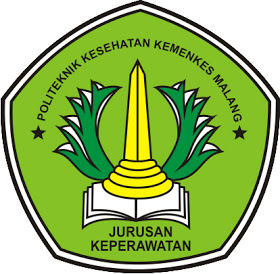 KEMENTERIAN KESEHATAN REPUBLIK INDONESIAPOLITEKNIK KESEHATAN KEMENKES MALANGJURUSAN KEPERAWATAN PROGRAM STUDI DIPLOMA IV KEPERAWATAN MALANG2018HUBUNGAN LAMA PAPARAN POLUTAN BENZENA DENGAN FUNGSI IMUN ADAPTIF PADA KARYAWAN SPBU (STASIUN PENGISIAN BAHAN BAKAR UMUM) DI WILAYAH KABUPATEN BLITARSkripsi Ini Disusun Sebagai Salah Satu Persyaratan Menyelesaikan Pendidikan Diploma IV Keperawatan Program Studi Keperawatan Perioperatif Jurusan Keperawatan Politeknik Kesehatan Kemenkes MalangROSYADA NIRMALANIM 1401460021KEMENTERIAN KESEHATAN REPUBLIK INDONESIAPOLITEKNIK KESEHATAN KEMENKES MALANGJURUSAN KEPERAWATAN PROGRAM STUDI D-IV KEPERAWATAN MALANG2018